Электротехника:Для заданной схемы записать систему уравнений по законам Кирхгофа и рассчитать все токи и напряжение на источнике тока в программе Mathcad.Правильность расчета проверить составлением баланса мощностей.Рассчитать токи во всех ветвях схемы методом контурных токов.Рассчитать ток в ветви «ab» методом эквивалентного генератора.Преобразовать схему к двум узлам. Рассчитать токи во всех ветвях преобразованной схемы методом узловых потенциалов и ток в ветви «ab» методом наложения.Сделать выводы по работе.Примечания:Пункты 1,2,3 выполнять для исходной схемы без преобразования.Таблица №1:     E1, В		 E2, В		        J, А       18	                 20 		         8  Таблица №2: R1, Ом	  R2, Ом	R3, Ом		R4, Ом		R5, Ом     6		      7		     8		    6		    8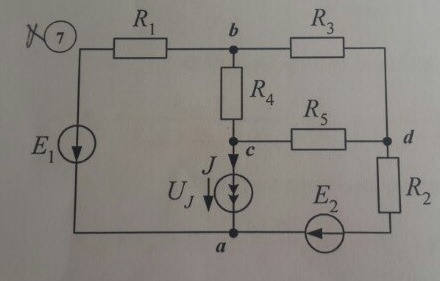 